Внеурочная деятельность «Мир профессий»Тема: Профессия «следователь». Класс: 4Учитель: Прядеина О. В.Форма проведения: Игра «Следствие ведут знатоки»Цель: познакомить детей с профессией следователь дать им представления о мире профессионального труда.Программные задачи: Образовательная:- Закрепить знания детей о профессии следователь.                                                                - Способствовать включению детей в собственный исследовательский поиск.                     -  Формировать умения анализировать, синтезировать, классифицировать информацию, используя возможности всех доступных источников; качества творческой личности ребенка.                                                                                                     - Ввести в активный словарь детей название профессии следовательРазвивающие:- Развивать мышление, речь ребенка, расширять кругозор.                                       - Развивать речь, логическое мышление, внимание.Воспитывающие:- Воспитывать самостоятельность при ответах на вопросы, в высказываниях; уважение к труду людей; Интегрируемые образовательные области:«Познавательное развитие». «Социально-  Коммуникативное развитие». «Речевое развитие».Методические приемы:Беседа;Дидактическая игра;Художественное слово;Рассматривание;Оборудование:Демонстрационный материал:Видеоролик «Объяснялки»;Карточка  со словом следователь;Песочные часы;Презентация;Раздаточный материал:Толковый словарь русского языка Ожегова;Бумажные следы, на которых написаны буквы;Карточки для выполнения задания «Зоркий глаз»;Шариковые ручки;Карточки «Вспомни профессию»;Игра «Танграм»;Карточки-картинки для проведения игры «Найди улики»Ход занятия:Сегодня мы с вами познакомимся с профессией, которую вы должны  угадать по подсказкам:1 объяснялка: Эта профессия требует высокий  уровень развития внимания и логического мышления. Для хороших результатов в этой работе важен сбор информации.2 объяснялка. В настоящее время люди этой профессии работают в полиции (ОВД) и в прокуратуре. Шерлок Холмс- представитель профессии.3 объяснялка. Если попасться в руки человеку этой профессии, то обманывать его нельзя. Он все равно узнает всю правду. Он хочет знать, где ты был и с кем. Если его обмануть, он может тебя задержать и не отпустить домой.Молодцы. Это профессия называется «следователь». (слайд 1)- А кто такой следователь? Чем он занимается? А сейчас давайте посмотрим точное определение данной профессии. Перед вами Толковый словарь русского языка Ожегова. Давайте найдем и зачитаем, как же нам трактуют формулировку «следователь»:СЛЕ́ДОВАТЕЛЬ, -я, муж. Должностное лицо, производящее предварительное следствие 2. Судебный с.| прил. следовательский, -ая, -ое.- Давайте еще раз псмотрим на слайд и прочитаем, кто такой следователь- Какими качествами должен обладать человек данной профессии?- Какие предметы ему нужно тщательно изучать в школе и почему?Вы молодцы, хорошо поработали, у нас есть представление, кто такой следователь. Хотите попробовать себя в этой роли (работа по группам)?Раскладываются бумажные следы с названиями конкурсов.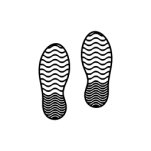 Мы на месте преступления. Обнаружены следы преступника. Нам нужно следы распутать и разгадать имя злоумышленника. За победу в конкурсе команда будет получать букву из имени хулигана. Распутать следы вам помогут знания по русскому языку, музыке, внимание, ловкость,логическое мышление. Побеждает команда знатоков, набравшая больше букв из имени преступника.Разминка:Составить из букв слова как можно больше коротких слов. Команда, составившая больше слов, начинает игру.й след. «Зоркий глаз» 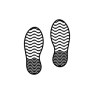 Перед вами карточки с названиями сказок. Внимательно исследуйте все ли там в порядке.  Если найдете нарушение - срочно запротоколируйте – исправьте ошибку.– «Царевна-Индюшка»;– «По собачьему веленью»;– «Иван царевич и зеленый волк»;– «Сестрица Аленушка и братец Никитушка»;– «Петушок — золотой пастушок»;– «Мальчик-с-кулачок»;– «У страха уши велики»;– «Лапша из топора»;– «Как мужик котят делил».Каждой команде выдаётся карточка с текстом, в котором нужно найти и исправить ошибки.й след. «Вспомни профессию» 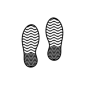 Вам необходимо в алфавитном порядке записать названия профессий на карточке. У кого окажется больше записанных слов – тот выиграл. Время очень важно для следователя, поэтому будем очень точны в отчете времени. Засекаем время по песочным часам. Итак,  у вас ровно 3 минуты. Время пошло.й след. « Мыслительные операции анализа и синтеза»  (слайд 2)Назовите слова, в написании которых «спрятались» ноты ( Дорога, домино, рекорд, мина, фасоль, сирень, сирена, мишка, лягушка, василек, ребус.)й след. «Найди улики»  Рассмотрите внимательно картинки, и найдите все улики, которые очень хорошо замаскированы.й след «Танграм» (слайд 3-5)Перед вами на слайде предмет, который потерялся,  и его срочно требуется найти.  Ваша задача – быстро сообразить и составить такую же фигуру. 6 - й след. « Моё мнение» Все участники встают в круг. Каждому из них задаётся вопрос, на который они должны ответитьбыстро. Например: Наша земля имеет форму овала. Верно? В вашем классе у всех девочек белые волосы. Верно? Все мальчишки – двоечники. Верно? Ты не умеешь читать. Верно? И т.д.В ходе игры кто-то из вас соглашался со мной, кто-то нет, но мы смогли остаться друзьями, и нам было весело вместе.й след «Профессия»  На занятиях мы много говорили о профессиях. Сейчас наша задача вспомнить эти профессии и быстро назвать. Строит дом -… (строитель), управляет самолётом -… (лётчик), рисует картины-…(художник), лечит животных -…( ветеринар), водит поезда -…(машинист), шьёт одежду -…( швея), лечит людей -…( врач), продаёт товары в магазине -…(продавец).2 команда:  Учит детей -…(учитель),в море водит корабли -…(капитан), трактор водит -…(тракторист), электричку -…(машинист), стены выкрасил -…( маляр), в доме свет провёл -…(электрик),   в шахте трудится -…(шахтёр), в жаркой кузнице -…(кузнец),Все вместе: Кто всё знает -…(МОЛОДЕЦ)!Мы распутали все следы. Давайте посмотрим на наши карточки-следы. Которые вы получали в процессе игры, и составим из них слово злоумышленника.- Кто же это? (слайд 6)- Какими  качествами, которыми  должен обладать следователь?                                           – Как вы думаете, нужна ли такая профессия и почему?Давайте посмотрим отрывок из мультфильма «Следствие ведут Колобки, и оценим работу сказочных героев, которые тоже были следователями и занимались расследованиями (слайд 7, мультфильм)СЛЕДОВАТЕЛЬАИСЩБКТЭВЛУЮГМФЯДНХЕОЦЖПЧЗРШ